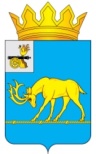 МУНИЦИПАЛЬНОЕ ОБРАЗОВАНИЕ «ТЕМКИНСКИЙ РАЙОН» СМОЛЕНСКОЙ ОБЛАСТИТЕМКИНСКИЙ РАЙОННЫЙ СОВЕТ ДЕПУТАТОВР Е Ш Е Н И Еот 28 октября 2022 года                                                                                              № 80О внесении изменений в решение Темкинского районного Совета депутатов  от 24 декабря 2021 года №115 «Об утверждении местного бюджета муниципального района на 2022 год и на плановый период 2023 и 2024 годов»В соответствии с Бюджетным Кодексом Российской Федерации, Уставом муниципального образования «Темкинский район» Смоленской области                        (новая редакция) (с изменениями), Положением о бюджетном процессе в муниципальном образовании «Темкинский район» Смоленской области,  решением постоянной комиссии по экономическому развитию, бюджету, налогам и финансам Темкинский районный Совет депутатов  р е ш и л: 1. Внести в решение Темкинского районного Совета депутатов                            от 24 декабря 2021 года №115 «Об утверждении местного бюджета муниципального района на 2022 год и плановый период 2023 и 2024 годов» следующие изменения:1.1. пункт 1 статьи 1 изложить в следующей редакции:«1) общий объем доходов местного бюджета в сумме 264723,4 тысяч рублей, в том числе объем безвозмездных поступлений в сумме 230468,2 тысяч рублей, из которых объем получаемых межбюджетных трансфертов – 230468,2 тысяч рублей;2) общий объем расходов местного бюджета в сумме 269920,4 тысяч рублей;3) дефицит местного бюджета в сумме 5197,0 тысяч рублей.»;1.2. в пункте 1 статьи 7 цифры «258406,6» заменить цифрами «259602,3»;1.3. в подпункте 1 пункта 1 статьи 13 цифры «944,1» заменить цифрами «994,1».2. Приложения 1, 3, 5, 7, 9, 11, 13, 26 к решению Темкинского районного Совета депутатов от 24 декабря 2021 года №115 «Об утверждении местного бюджета муниципального района на 2022 год и плановый период 2023 и                    2024 годов» изложить в следующей редакции:1) приложение 1 «Источники финансирования дефицита местного бюджета на 2022 год» согласно приложению № 1 к  настоящему решению;2) приложение 3 «Прогнозируемые доходы местного бюджета, за исключением безвозмездных поступлений, на 2022 год» согласно приложению  № 2 к настоящему решению;3) приложение 5 «Прогнозируемые безвозмездные поступления в местный бюджет на 2022 год» согласно приложению № 3 к настоящему решению;4) приложение 7 «Распределение бюджетных ассигнований по разделам, подразделам, целевым статьям (муниципальным программам и непрограммным направлениям деятельности), группам (группам и подгруппам) видов расходов классификации расходов бюджетов на 2022 год» согласно приложению № 4 к настоящему решению;5) приложение 9 «Ведомственная структура расходов местного бюджета (распределение бюджетных ассигнований по главным распорядителям бюджетных средств, разделам, подразделам, целевым статьям (муниципальным программам и непрограммным направлениям деятельности), группам (группам и подгруппам) видов расходов классификации расходов бюджетов) на плановый период 2023 и 2024 годов» согласно приложению № 5 к настоящему решению;6) приложение 11 «Распределение бюджетных ассигнований по муниципальным и ведомственным программам и непрограммным направлениям деятельности на 2022 год» согласно приложению № 6 к настоящему решению;7) приложение 13 «Распределение бюджетных ассигнований по целевым статьям (муниципальным программам и непрограммным направлениям деятельности), группам (группам и подгруппам) видов расходов классификации расходов бюджетов на 2022 год» согласно приложению № 7 к  настоящему решению;8) приложение 26 «Распределение иных межбюджетных трансфертов из бюджета муниципального района бюджетам сельских поселений между бюджетами сельских поселений Темкинского района Смоленской области на 2022 год» согласно приложению № 8 к  настоящему решению.3. Настоящее решение вступает в силу со дня его официального опубликования в районной газете «Заря».4. Контроль за исполнением настоящего решения возложить на постоянную   комиссию по экономическому развитию, бюджету, налогам и финансам  (председатель Т.Н. Силанова).Приложение 1к решению Темкинскогорайонного Совета депутатов     № 80 от «28» октября 2022 годаПриложение 1Источники финансирования дефицита местного бюджета на 2022 год (тыс. рублей)Приложение 2к решению Темкинского районного Совета депутатов     № 80 от «28» октября 2022 годаПриложение 3Прогнозируемые доходы местного бюджета, за исключением безвозмездных поступлений, на  2022 год  (тыс. рублей)Приложение 3к решению Темкинского районного Совета депутатов   № 80 от «28»  октября 2022 годаПриложение 5Прогнозируемые безвозмездные поступления в местный бюджет на 2022 год(рублей)Приложение 4к решению Темкинскогорайонного Совета депутатов      № 80 от «28» октября 2022 годаПриложение 7Распределение бюджетных ассигнований по разделам, подразделам, целевым статьям (муниципальным программам и непрограммным направлениям деятельности), группам (группам и подгруппам) видов расходов классификации расходов бюджетов на 2022 год( рублей)Приложение 5к решению Темкинского районного Совета депутатов       № 80 от «28»  октября 2022 годаПриложение 9Ведомственная структура расходов местного бюджета (распределение бюджетных ассигнований по главным распорядителям бюджетных средств, разделам, подразделам, целевым статьям (муниципальным программам и непрограммным направлениям деятельности), группам (группам и подгруппам) видов расходов классификации расходов бюджетов)   на 2022 год(рублей)Приложение 6к решению Темкинского районного Совета депутатов    № 80 от «28»  октября 2022 годаПриложение 11Распределение бюджетных ассигнований по муниципальным  программам и непрограммным направлениям деятельности на 2022 год   ( тыс.руб.)Приложение 7к решению Темкинского районного Совета депутатов № 80 от «28»  октября 2022 годаПриложение 13Распределение бюджетных ассигнований по целевым статьям (муниципальным программам и непрограммным направлениям деятельности), группам (группам и подгруппам) видов расходов классификации расходов бюджетов на 2022 год ( рублей)Приложение 8к решению Темкинского районного Совета депутатов          № 80  от «28»  октября 2022 годаПриложение 26Распределение иных межбюджетных трансфертов из бюджета муниципального района бюджетам сельских поселений между бюджетами сельских поселений Темкинского района Смоленской области на 2022 год                                                                                                                                                                              (тыс. рублей)Расшифровка вносимых изменений в бюджет 2022 года(рублей)Глава муниципального образования «Темкинский район»   Смоленской    областиПредседатель    Темкинского         районного    Совета    депутатовС.А. ГуляевЛ.Ю. ТерёхинаКодНаименование кода группы, подгруппы, статьи, вида источника финансирования дефицитов бюджетов, кода классификации операций сектора государственного управления, относящихся к источникам финансирования дефицитов бюджетовСумма12301 00 00 00 00 0000 000ИСТОЧНИКИ ВНУТРЕННЕГО ФИНАНСИРОВАНИЯ ДЕФИЦИТОВ БЮДЖЕТОВ5197,001 02 00 00 00 0000 000Кредиты кредитных организаций в валюте Российской Федерации0,001 03 00 00 00 0000 000Бюджетные кредиты от других бюджетов бюджетной системы Российской Федерации0,001 05 00 00 00 0000 000Изменение остатков средств на счетах по учету средств бюджета5197,001 05 00 00 00 0000 500Увеличение остатков средств бюджетов-264725,401 05 02 00 00 0000 500Увеличение прочих остатков средств бюджетов-264725,401 05 02 01 00 0000 510Увеличение прочих остатков денежных средств бюджетов-264725,401 05 02 01 05 0000 510Увеличение прочих остатков денежных средств бюджетов муниципальных районов-264725,401 05 00 00 00 0000 600Уменьшение остатков средств бюджетов269922,401 05 02 00 00 0000 600Уменьшение прочих остатков средств бюджетов269922,401 05 02 01 00 0000 610Уменьшение прочих остатков денежных средств бюджетов269922,401 05 02 01 05 0000 610Уменьшение прочих остатков денежных средств  бюджетов муниципальных районов269922,4Код бюджетной классификации Российской ФедерацииКод бюджетной классификации Российской ФедерацииКод бюджетной классификации Российской ФедерацииНаименование групп, подгрупп и статей доходовСумма111231 00 00000 000000000НАЛОГОВЫЕ И НЕНАЛОГОВЫЕ ДОХОДЫ+800,01 14 00000 0 0000000ДОХОДЫ ОТ ПРОДАЖИ МАТЕРИАЛЬНЫХ И НЕМАТЕРИАЛЬНЫХ АКТИВОВ+800,01 14 06000 000000430Доходы от продажи земельных участков, находящихся в государственной и муниципальной собственности+800,0КодНаименование кода вида доходовСумма1232 00 00000 00 0000 000БЕЗВОЗМЕЗДНЫЕ ПОСТУПЛЕНИЯ+40379,482 02 00000 00 0000 000Безвозмездные поступления от других бюджетов бюджетной системы Российской Федерации+40379,482 02 30024 05 0000 150Субвенции бюджетам муниципальных районов на выполнение передаваемых полномочий субъектов Российской Федерации+5379,482 02 29999 05 0000 150Прочие субсидии бюджетам муниципальных районов+35000,00НаименованиеНаименованиеРазделРазделПодразделПодразделЦелевая статьяЦелевая статьяВид расходовВид расходовСУММАСУММА112233445566ОБЩЕГОСУДАРСТВЕННЫЕ ВОПРОСЫОБЩЕГОСУДАРСТВЕННЫЕ ВОПРОСЫ0101-225000,00-225000,00Функционирование законодательных (представительных) органов государственной власти и представительных органов муниципальных образованийФункционирование законодательных (представительных) органов государственной власти и представительных органов муниципальных образований01010303-325000,00-325000,00Депутаты законодательного (представительного) органа властиДепутаты законодательного (представительного) органа власти0101030372300000007230000000-325000,00-325000,00Расходы на обеспечение функций органов местного самоуправленияРасходы на обеспечение функций органов местного самоуправления0101030372300001407230000140-325000,00-325000,00Расходы на выплаты персоналу в целях обеспечения выполнения функций государственными (муниципальными) органами, казенными учреждениями, органами управления государственными внебюджетными фондамиРасходы на выплаты персоналу в целях обеспечения выполнения функций государственными (муниципальными) органами, казенными учреждениями, органами управления государственными внебюджетными фондами0101030372300001407230000140100100-325000,00-325000,00Расходы на выплаты персоналу государственных (муниципальных) органовРасходы на выплаты персоналу государственных (муниципальных) органов0101030372300001407230000140120120-325000,00-325000,00Другие общегосударственные вопросыДругие общегосударственные вопросы01011313+100000,00+100000,00Муниципальная программа "Создание условий для эффективного муниципального управления в муниципальном образовании "Темкинский район" Смоленской области"Муниципальная программа "Создание условий для эффективного муниципального управления в муниципальном образовании "Темкинский район" Смоленской области"0101131301000000000100000000+100000,00+100000,00Комплексы процессных мероприятийКомплексы процессных мероприятий0101131301400000000140000000+100000,00+100000,00Комплекс процессных мероприятий "Материально-техническое и транспортное обеспечение органов местного самоуправления"Комплекс процессных мероприятий "Материально-техническое и транспортное обеспечение органов местного самоуправления"0101131301401000000140100000+100000,00+100000,00Расходы на обеспечение деятельности муниципальных учрежденийРасходы на обеспечение деятельности муниципальных учреждений0101131301401001500140100150+100000,00+100000,00Закупка товаров, работ и услуг для обеспечения государственных (муниципальных) нуждЗакупка товаров, работ и услуг для обеспечения государственных (муниципальных) нужд0101131301401001500140100150100100+100000,00+100000,00Иные закупки товаров, работ и услуг для обеспечения государственных (муниципальных) нуждИные закупки товаров, работ и услуг для обеспечения государственных (муниципальных) нужд0101131301401001500140100150110110+100000,00+100000,00НАЦИОНАЛЬНАЯ ЭКОНОМИКАНАЦИОНАЛЬНАЯ ЭКОНОМИКА0404+109200,00+109200,00ТранспортТранспорт04040808+109200,00+109200,00Муниципальная программа "Развитие дорожно-транспортного комплекса муниципального образования "Темкинский район" Смоленской области"Муниципальная программа "Развитие дорожно-транспортного комплекса муниципального образования "Темкинский район" Смоленской области"0404080808000000000800000000+109200,00+109200,00Комплексы процессных мероприятийКомплексы процессных мероприятий0404080808400000000840000000+109200,00+109200,00Комплекс процессных мероприятий "Создание условий для обеспечения транспортного обслуживания населения автомобильным транспортом на внутримуниципальном сообщении"Комплекс процессных мероприятий "Создание условий для обеспечения транспортного обслуживания населения автомобильным транспортом на внутримуниципальном сообщении"0404080808401000000840100000+109200,00+109200,00Субсидии на возмещение затрат в связи с оказанием услуг по осуществлению пассажирских перевозокСубсидии на возмещение затрат в связи с оказанием услуг по осуществлению пассажирских перевозок0404080808401600200840160020+109200,00+109200,00Иные бюджетные ассигнованияИные бюджетные ассигнования0404080808401600200840160020800800+109200,00+109200,00Субсидии юридическим лицам (кроме некоммерческих организаций), индивидуальным предпринимателям, физическим лицам - производителям товаров, работ, услугСубсидии юридическим лицам (кроме некоммерческих организаций), индивидуальным предпринимателям, физическим лицам - производителям товаров, работ, услуг0404080808401600200840160020810810+109200,00+109200,00ЖИЛИЩНО-КОММУНАЛЬНОЕ ХОЗЯЙСТВОЖИЛИЩНО-КОММУНАЛЬНОЕ ХОЗЯЙСТВО0505+100000,00+100000,00Коммунальное хозяйствоКоммунальное хозяйство05050202+100000,00+100000,00Муниципальная программа "Модернизация объектов жилищно-коммунального хозяйства муниципального образования "Темкинский район" Смоленской области"Муниципальная программа "Модернизация объектов жилищно-коммунального хозяйства муниципального образования "Темкинский район" Смоленской области"0505020212000000001200000000+100000,00+100000,00Комплексы процессных мероприятийКомплексы процессных мероприятий0505020212400000001240000000+100000,00+100000,00Комплекс процессных мероприятий "Создание условий для устойчивого развития и функционирования жилищно-коммунального хозяйства"Комплекс процессных мероприятий "Создание условий для устойчивого развития и функционирования жилищно-коммунального хозяйства"0505020212401000001240100000+100000,00+100000,00Расходы на капитальное вложение в объекты муниципальной собственностиРасходы на капитальное вложение в объекты муниципальной собственности0505020212401499901240149990+100000,00+100000,00Закупка товаров, работ и услуг для обеспечения государственных (муниципальных) нуждЗакупка товаров, работ и услуг для обеспечения государственных (муниципальных) нужд0505020212401499901240149990200200+100000,00+100000,00Иные закупки товаров, работ и услуг для обеспечения государственных (муниципальных) нуждИные закупки товаров, работ и услуг для обеспечения государственных (муниципальных) нужд0505020212401499901240149990240240+100000,00+100000,00ОБРАЗОВАНИЕОБРАЗОВАНИЕ0707-22700,00-22700,00Общее образованиеОбщее образование07070202+615300,00+615300,00Муниципальная программа "Развитие образования на территории муниципального образования "Темкинский район" Смоленской области"Муниципальная программа "Развитие образования на территории муниципального образования "Темкинский район" Смоленской области"0707020214000000001400000000+580300,00+580300,00Комплексы процессных мероприятийКомплексы процессных мероприятий0707020214400000001440000000+580300,00+580300,00Комплекс процессных мероприятий "Развитие общего образования"Комплекс процессных мероприятий "Развитие общего образования"0707020214402000001440200000+580300,00+580300,00Расходы на обеспечение деятельности учреждений общего образованияРасходы на обеспечение деятельности учреждений общего образования0707020214402001501440200150+580300,00+580300,00Предоставление субсидий бюджетным, автономным учреждениям и иным некоммерческим организациямПредоставление субсидий бюджетным, автономным учреждениям и иным некоммерческим организациям0707020214402001501440200150600600+580300,00+580300,00Субсидии бюджетным учреждениямСубсидии бюджетным учреждениям0707020214402001501440200150610610+580300,00+580300,00Резервные фондыРезервные фонды0707020280000000008000000000+35000,00+35000,00Резервные фонды  Администрации Смоленской областиРезервные фонды  Администрации Смоленской области0707020280000299908000029990+35000,00+35000,00Предоставление субсидий бюджетным, автономным учреждениям и иным некоммерческим организациямПредоставление субсидий бюджетным, автономным учреждениям и иным некоммерческим организациям0707020280000299908000029990600600+35000,00+35000,00Субсидии бюджетным учреждениямСубсидии бюджетным учреждениям0707020280000299908000029990610610+35000,00+35000,00Дополнительное образование детейДополнительное образование детей07070303-638000,00-638000,00Муниципальная программа "Развитие образования на территории муниципального образования "Темкинский район" Смоленской области"Муниципальная программа "Развитие образования на территории муниципального образования "Темкинский район" Смоленской области"0707030314000000001400000000-266500,00-266500,00Комплексы процессных мероприятийКомплексы процессных мероприятий0707030314400000001440000000-266500,00-266500,00Комплекс процессных мероприятий "Развитие дополнительного образования Домом творчества"Комплекс процессных мероприятий "Развитие дополнительного образования Домом творчества"0707030314404000001440400000-266500,00-266500,00Расходы на обеспечение деятельности МБУ ДО "Темкинский ДТ"Расходы на обеспечение деятельности МБУ ДО "Темкинский ДТ"0707030314404001501440400150-266500,00-266500,00Предоставление субсидий бюджетным, автономным учреждениям и иным некоммерческим организациямПредоставление субсидий бюджетным, автономным учреждениям и иным некоммерческим организациям0707030314404001501440400150600600-266500,00-266500,00Субсидии бюджетным учреждениямСубсидии бюджетным учреждениям0707030314404001501440400150610610-266500,00-266500,00Муниципальная программа "Развитие культуры, спорта, туризма и молодежной политики на территории муниципального образования "Темкинский район" Смоленской области"Муниципальная программа "Развитие культуры, спорта, туризма и молодежной политики на территории муниципального образования "Темкинский район" Смоленской области"0707030316000000001600000000-371500,00-371500,00Комплексы процессных мероприятийКомплексы процессных мероприятий0707030316400000001640000000-371500,00-371500,00Комплекс процессных мероприятий "Развитие дополнительного образования в сфере культуры"Комплекс процессных мероприятий "Развитие дополнительного образования в сфере культуры"0707030316405000001640500000-371500,00-371500,00Обеспечение деятельности МБУ ДО "Темкинская ДМШ"Обеспечение деятельности МБУ ДО "Темкинская ДМШ"0707030316405001501640500150-371500,00-371500,00Предоставление субсидий бюджетным, автономным учреждениям и иным некоммерческим организациямПредоставление субсидий бюджетным, автономным учреждениям и иным некоммерческим организациям0707030316405001501640500150600600-371500,00-371500,00Субсидии бюджетным учреждениямСубсидии бюджетным учреждениям0707030316405001501640500150610610-371500,00-371500,00КУЛЬТУРА, КИНЕМАТОГРАФИЯКУЛЬТУРА, КИНЕМАТОГРАФИЯ0808+888800,00+888800,00КультураКультура08080101+888800,00+888800,00Муниципальная программа "Развитие культуры, спорта, туризма и молодежной политики на территории муниципального образования "Темкинский район" Смоленской области"Муниципальная программа "Развитие культуры, спорта, туризма и молодежной политики на территории муниципального образования "Темкинский район" Смоленской области"0808010116000000001600000000+888800,00+888800,00Комплексы процессных мероприятийКомплексы процессных мероприятий0808010116400000001640000000+888800,00+888800,00Комплекс процессных мероприятий "Развитие культурно-досугового обслуживания населения"Комплекс процессных мероприятий "Развитие культурно-досугового обслуживания населения"0808010116401000001640100000+770000,00+770000,00Обеспечение деятельности МБУК "Централизованная клубная система"Обеспечение деятельности МБУК "Централизованная клубная система"0808010116401001501640100150+770000,00+770000,00Предоставление субсидий бюджетным, автономным учреждениям и иным некоммерческим организациямПредоставление субсидий бюджетным, автономным учреждениям и иным некоммерческим организациям0808010116401001501640100150600600+770000,00+770000,00Субсидии бюджетным учреждениямСубсидии бюджетным учреждениям0808010116401001501640100150610610+770000,00+770000,00Комплекс процессных мероприятий "Развитие библиотечного обслуживания"Комплекс процессных мероприятий "Развитие библиотечного обслуживания"0808010116402000001640200000+118800,00+118800,00Обеспечение деятельности МБУК "Темкинская МЦБС"Обеспечение деятельности МБУК "Темкинская МЦБС"0808010116402001501640200150+118800,00+118800,00Предоставление субсидий бюджетным, автономным учреждениям и иным некоммерческим организациямПредоставление субсидий бюджетным, автономным учреждениям и иным некоммерческим организациям0808010116402001501640200150600600+118800,00+118800,00Субсидии бюджетным учреждениямСубсидии бюджетным учреждениям0808010116402001501640200150610610+118800,00+118800,00СОЦИАЛЬНАЯ ПОЛИТИКАСОЦИАЛЬНАЯ ПОЛИТИКА1010+367379,48+367379,48Пенсионное обеспечениеПенсионное обеспечение10100101+362000,00+362000,00Обеспечение деятельности Администрации муниципального образованияОбеспечение деятельности Администрации муниципального образования1010010171000000007100000000+362000,00+362000,00Доплаты к пенсиям муниципальных служащихДоплаты к пенсиям муниципальных служащих1010010171300000007130000000+362000,00+362000,00Расходы по доплатам к пенсиям муниципальных служащихРасходы по доплатам к пенсиям муниципальных служащих1010010171300700007130070000+362000,00+362000,00Социальное обеспечение и иные выплаты населениюСоциальное обеспечение и иные выплаты населению1010010171300700007130070000300300+362000,00+362000,00Публичные нормативные социальные выплаты гражданамПубличные нормативные социальные выплаты гражданам1010010171300700007130070000310310+362000,00+362000,00Охрана семьи и детстваОхрана семьи и детства10100404+5379,48+5379,48Муниципальная программа "Обеспечение жилыми помещениями детей-сирот, детей, оставшихся без попечения родителей, лиц из числа детей-сирот и детей, оставшихся без попечения родителей в муниципальном образовании "Темкинский район" Смоленской области"Муниципальная программа "Обеспечение жилыми помещениями детей-сирот, детей, оставшихся без попечения родителей, лиц из числа детей-сирот и детей, оставшихся без попечения родителей в муниципальном образовании "Темкинский район" Смоленской области"1010040415000000001500000000+5379,48+5379,48Комплексы процессных мероприятийКомплексы процессных мероприятий1010040415400000001540000000+5379,48+5379,48Комплекс процессных мероприятий "Обеспечение жилыми помещениями детей-сирот и детей, оставшихся без попечения родителей"Комплекс процессных мероприятий "Обеспечение жилыми помещениями детей-сирот и детей, оставшихся без попечения родителей"1010040415401000001540100000+5379,48+5379,48Осуществление государственных полномочий по обеспечению детей-сирот и детей, оставшихся без попечения родителей, жилыми помещениямиОсуществление государственных полномочий по обеспечению детей-сирот и детей, оставшихся без попечения родителей, жилыми помещениями1010040415401802301540180230+5379,48+5379,48Капитальные вложения в объекты государственной (муниципальной) собственностиКапитальные вложения в объекты государственной (муниципальной) собственности1010040415401802301540180230400400+5379,48+5379,48Бюджетные инвестицииБюджетные инвестиции1010040415401802301540180230410410+5379,48+5379,48МЕЖБЮДЖЕТНЫЕ ТРАНСФЕРТЫ ОБЩЕГО ХАРАКТЕРА БЮДЖЕТАМ БЮДЖЕТНОЙ СИСТЕМЫ РОССИЙСКОЙ ФЕДЕРАЦИИМЕЖБЮДЖЕТНЫЕ ТРАНСФЕРТЫ ОБЩЕГО ХАРАКТЕРА БЮДЖЕТАМ БЮДЖЕТНОЙ СИСТЕМЫ РОССИЙСКОЙ ФЕДЕРАЦИИ1414+50000,00+50000,00Прочие межбюджетные трансферты общего характераПрочие межбюджетные трансферты общего характера14140303+50000,00+50000,00Муниципальная программа «Управление муниципальными финансами в муниципальном образовании «Темкинский район» Смоленской области»Муниципальная программа «Управление муниципальными финансами в муниципальном образовании «Темкинский район» Смоленской области»1414030304000000000400000000+50000,00+50000,00Комплексы процессных мероприятийКомплексы процессных мероприятий1414030304400000000440000000+50000,00+50000,00Комплекс процессных мероприятий "Регулирование межбюджетных отношений"Комплекс процессных мероприятий "Регулирование межбюджетных отношений"1414030304401000000440100000+50000,00+50000,00Предоставление межбюджетных трансфертов из бюджета муниципального района бюджетам сельских поселенийПредоставление межбюджетных трансфертов из бюджета муниципального района бюджетам сельских поселений1414030304401Д002004401Д0020+50000,00+50000,00Межбюджетные трансфертыМежбюджетные трансферты1414030304401Д002004401Д0020500500+50000,00+50000,00Иные межбюджетные трансфертыИные межбюджетные трансферты1414030304401Д002004401Д0020540540+50000,00+50000,00НаименованиеКод главного распорядителя средств местного бюджетаРазделПодразделЦелевая статьяВид расходовСУММА1234567Администрация муниципального образования «Темкинский район» Смоленской области901+2365379,48ОБЩЕГОСУДАРСТВЕННЫЕ ВОПРОСЫ90101+100000,00Другие общегосударственные вопросы9010113+100000,00Муниципальная программа "Создание условий для эффективного муниципального управления в муниципальном образовании "Темкинский район" Смоленской области"90101130100000000+100000,00Комплексы процессных мероприятий90101130140000000+100000,00Комплекс процессных мероприятий "Материально-техническое и транспортное обеспечение органов местного самоуправления"90101130140100000+100000,00Расходы на обеспечение деятельности муниципальных учреждений90101130140100150+100000,00Закупка товаров, работ и услуг для обеспечения государственных (муниципальных) нужд90101130140100150100+100000,00Иные закупки товаров, работ и услуг для обеспечения государственных (муниципальных) нужд90101130140100150110+100000,00НАЦИОНАЛЬНАЯ ЭКОНОМИКА90104+109200,00Транспорт9010408+109200,00Муниципальная программа "Развитие дорожно-транспортного комплекса муниципального образования "Темкинский район" Смоленской области"90104080800000000+109200,00Комплексы процессных мероприятий90104080840000000+109200,00Комплекс процессных мероприятий "Создание условий для обеспечения транспортного обслуживания населения автомобильным транспортом на внутримуниципальном сообщении"90104080840100000+109200,00Субсидии на возмещение затрат в связи с оказанием услуг по осуществлению пассажирских перевозок90104080840160020+109200,00Иные бюджетные ассигнования90104080840160020800+109200,00Субсидии юридическим лицам (кроме некоммерческих организаций), индивидуальным предпринимателям, физическим лицам - производителям товаров, работ, услуг90104080840160020810+109200,00ЖИЛИЩНО-КОММУНАЛЬНОЕ ХОЗЯЙСТВО90105+100000,00Коммунальное хозяйство9010502+100000,00Муниципальная программа "Модернизация объектов жилищно-коммунального хозяйства муниципального образования "Темкинский район" Смоленской области"90105021200000000+100000,00Комплексы процессных мероприятий90105021240000000+100000,00Комплекс процессных мероприятий "Создание условий для устойчивого развития и функционирования жилищно-коммунального хозяйства"90105021240100000+100000,00Расходы на капитальное вложение в объекты муниципальной собственности90105021240149990+100000,00Закупка товаров, работ и услуг для обеспечения государственных (муниципальных) нужд90105021240149990200+100000,00Иные закупки товаров, работ и услуг для обеспечения государственных (муниципальных) нужд90105021240149990240+100000,00ОБРАЗОВАНИЕ90107-22700,00Общее образование9010702+615300,00Муниципальная программа "Развитие образования на территории муниципального образования "Темкинский район" Смоленской области"90107021400000000+580300,00Комплексы процессных мероприятий90107021440000000+580300,00Комплекс процессных мероприятий "Развитие общего образования"90107021440200000+580300,00Расходы на обеспечение деятельности учреждений общего образования90107021440200150+580300,00Предоставление субсидий бюджетным, автономным учреждениям и иным некоммерческим организациям90107021440200150600+580300,00Субсидии бюджетным учреждениям90107021440200150610+580300,00Резервные фонды90107028000000000+35000,00Резервные фонды  Администрации Смоленской области90107028000029990+35000,00Предоставление субсидий бюджетным, автономным учреждениям и иным некоммерческим организациям90107028000029990600+35000,00Субсидии бюджетным учреждениям90107028000029990610+35000,00Дополнительное образование детей9010703-638000,00Муниципальная программа "Развитие образования на территории муниципального образования "Темкинский район" Смоленской области"90107031400000000-266500,00Комплексы процессных мероприятий90107031440000000-266500,00Комплекс процессных мероприятий "Развитие дополнительного образования Домом творчества"90107031440400000-266500,00Расходы на обеспечение деятельности МБУ ДО "Темкинский ДТ"90107031440400150-266500,00Предоставление субсидий бюджетным, автономным учреждениям и иным некоммерческим организациям90107031440400150600-266500,00Субсидии бюджетным учреждениям90107031440400150610-266500,00Муниципальная программа "Развитие культуры, спорта, туризма и молодежной политики на территории муниципального образования "Темкинский район" Смоленской области"90107031600000000-371500,00Комплексы процессных мероприятий90107031640000000-371500,00Комплекс процессных мероприятий "Развитие дополнительного образования в сфере культуры"90107031640500000-371500,00Обеспечение деятельности МБУ ДО "Темкинская ДМШ"90107031640500150-371500,00Предоставление субсидий бюджетным, автономным учреждениям и иным некоммерческим организациям90107031640500150600-371500,00Субсидии бюджетным учреждениям90107031640500150610-371500,00КУЛЬТУРА, КИНЕМАТОГРАФИЯ90108+888800,00Культура9010801+888800,00Муниципальная программа "Развитие культуры, спорта, туризма и молодежной политики на территории муниципального образования "Темкинский район" Смоленской области"90108011600000000+888800,00Комплексы процессных мероприятий90108011640000000+888800,00Комплекс процессных мероприятий "Развитие культурно-досугового обслуживания населения"90108011640100000+770000,00Обеспечение деятельности МБУК "Централизованная клубная система"90108011640100150+770000,00Предоставление субсидий бюджетным, автономным учреждениям и иным некоммерческим организациям90108011640100150600+770000,00Субсидии бюджетным учреждениям90108011640100150610+770000,00Комплекс процессных мероприятий "Развитие библиотечного обслуживания"90108011640200000+118800,00Обеспечение деятельности МБУК "Темкинская МЦБС"90108011640200150+118800,00Предоставление субсидий бюджетным, автономным учреждениям и иным некоммерческим организациям90108011640200150600+118800,00Субсидии бюджетным учреждениям90108011640200150610+118800,00СОЦИАЛЬНАЯ ПОЛИТИКА90110+367379,48Пенсионное обеспечение9011001+362000,00Обеспечение деятельности Администрации муниципального образования90110017100000000+362000,00Доплаты к пенсиям муниципальных служащих90110017130000000+362000,00Расходы по доплатам к пенсиям муниципальных служащих90110017130070000+362000,00Социальное обеспечение и иные выплаты населению90110017130070000300+362000,00Публичные нормативные социальные выплаты гражданам90110017130070000310+362000,00Охрана семьи и детства9011004+5379,48Муниципальная программа "Обеспечение жилыми помещениями детей-сирот, детей, оставшихся без попечения родителей, лиц из числа детей-сирот и детей, оставшихся без попечения родителей в муниципальном образовании "Темкинский район" Смоленской области"90110041500000000+5379,48Комплексы процессных мероприятий90110041540000000+5379,48Комплекс процессных мероприятий "Обеспечение жилыми помещениями детей-сирот и детей, оставшихся без попечения родителей"90110041540100000+5379,48Осуществление государственных полномочий по обеспечению детей-сирот и детей, оставшихся без попечения родителей, жилыми помещениями90110041540180230+5379,48Капитальные вложения в объекты государственной (муниципальной) собственности90110041540180230400+5379,48Бюджетные инвестиции90110041540180230410+5379,48Темкинский районный Совет депутатов902-325000,00ОБЩЕГОСУДАРСТВЕННЫЕ ВОПРОСЫ90201-325000,00Функционирование законодательных (представительных) органов государственной власти и представительных органов муниципальных образований9020103-325000,00Депутаты законодательного (представительного) органа власти90201037230000000-325000,00Расходы на обеспечение функций органов местного самоуправления90201037230000140-325000,00Расходы на выплаты персоналу в целях обеспечения выполнения функций государственными (муниципальными) органами, казенными учреждениями, органами управления государственными внебюджетными фондами90201037230000140100-325000,00Расходы на выплаты персоналу государственных (муниципальных) органов90201037230000140120-325000,00Финансовое управление Администрации муниципального образования «Темкинский район» Смоленской области903+50000,00МЕЖБЮДЖЕТНЫЕ ТРАНСФЕРТЫ ОБЩЕГО ХАРАКТЕРА БЮДЖЕТАМ БЮДЖЕТНОЙ СИСТЕМЫ РОССИЙСКОЙ ФЕДЕРАЦИИ90314+50000,00Прочие межбюджетные трансферты общего характера9031403+50000,00Муниципальная программа «Управление муниципальными финансами в муниципальном образовании «Темкинский район» Смоленской области»90314030400000000+50000,00Комплексы процессных мероприятий90314030440000000+50000,00Комплекс процессных мероприятий "Регулирование межбюджетных отношений"90314030440100000+50000,00Предоставление межбюджетных трансфертов из бюджета муниципального района бюджетам сельских поселений903140304401Д0020+50000,00Межбюджетные трансферты903140304401Д0020500+50000,00Иные межбюджетные трансферты903140304401Д0020540+50000,00НаименованиеЦелевая статьяКод главного распорядителя средств местного бюджета РазделПодразделВид расходовСУММА1234567Муниципальная программа "Создание условий для эффективного муниципального управления в муниципальном образовании "Темкинский район" Смоленской области"0100000000+100,0Комплексы процессных мероприятий0140000000+100,0Комплекс процессных мероприятий "Материально-техническое и транспортное обеспечение органов местного самоуправления"0140100000+100,0Расходы на обеспечение деятельности муниципальных учреждений0140100150+100,0Администрация муниципального образования "Темкинский район" Смоленской области0140100150901+100,0ОБЩЕГОСУДАРСТВЕННЫЕ ВОПРОСЫ014010015090101+100,0Другие общегосударственные вопросы01401001509010113+100,0Закупка товаров, работ и услуг для обеспечения государственных (муниципальных) нужд01401001509010113200+100,0Иные закупки товаров, работ и услуг для обеспечения государственных (муниципальных) нужд01401001509010113240+100,0Муниципальная программа "Управление муниципальными финансами в муниципальном образовании "Темкинский район" Смоленской области"0400000000+50,0Комплексы процессных мероприятий0440000000+50,0Комплекс процессных мероприятий "Регулирование межбюджетных отношений"0440100000+50,0Предоставление межбюджетных трансфертов из бюджета муниципального района бюджетам сельских поселений04401Д0020+50,0Финансовое управление Администрации муниципального образования "Темкинский район" Смоленской области04401Д0020903+50,0МЕЖБЮДЖЕТНЫЕ ТРАНСФЕРТЫ ОБЩЕГО ХАРАКТЕРА БЮДЖЕТАМ БЮДЖЕТНОЙ СИСТЕМЫ РОССИЙСКОЙ ФЕДЕРАЦИИ04401Д002090314+50,0Прочие межбюджетные трансферты общего характера04401Д00209031403+50,0Межбюджетные трансферты04401Д00209031403500+50,0Иные межбюджетные трансферты04401Д00209031403540+50,0Муниципальная программа "Развитие дорожно-транспортного комплекса муниципального образования "Темкинский район" Смоленской области"0800000000+109,2Комплексы процессных мероприятий0840000000+109,2Комплекс процессных мероприятий "Создание условий для обеспечения транспортного обслуживания населения автомобильным транспортом на внутримуниципальном сообщении"0840100000+109,2Субсидии на возмещение затрат в связи с оказанием услуг по осуществлению пассажирских перевозок0840160020+109,2Администрация муниципального образования "Темкинский район" Смоленской области0840160020901+109,2НАЦИОНАЛЬНАЯ ЭКОНОМИКА084016002090104+109,2Транспорт08401600209010408+109,2Иные бюджетные ассигнования08401600209010408800+109,2Субсидии юридическим лицам (кроме некоммерческих организаций), индивидуальным предпринимателям, физическим лицам - производителям товаров, работ, услуг08401600209010408810+109,2Муниципальная программа "Модернизация объектов жилищно-коммунального хозяйства муниципального образования "Темкинский район" Смоленской области"1200000000+100,0Комплексы процессных мероприятий1240000000+100,0Комплекс процессных мероприятий "Создание условий для устойчивого развития и функционирования жилищно-коммунального хозяйства"1240100000+100,0Расходы на капитальное вложение в объекты муниципальной собственности1240149990+100,0Администрация муниципального образования "Темкинский район" Смоленской области1240149990901+100,0ЖИЛИЩНО-КОММУНАЛЬНОЕ ХОЗЯЙСТВО124014999090105+100,0Коммунальное хозяйство12401499909010502+100,0Закупка товаров, работ и услуг для обеспечения государственных (муниципальных) нужд12401499909010502200+100,0Иные закупки товаров, работ и услуг для обеспечения государственных (муниципальных) нужд12401499909010502240+100,0Муниципальная программа "Развитие образования на территории муниципального образования "Темкинский район" Смоленской области"1400000000+313,8Комплексы процессных мероприятий1440000000+580,3Комплекс процессных мероприятий "Развитие общего образования"1440200000+580,3Расходы на обеспечение деятельности учреждений общего образования1440200150+580,3Администрация муниципального образования "Темкинский район" Смоленской области1440200150901+580,3ОБРАЗОВАНИЕ144020015090107+580,3Общее образование14402001509010702+580,3Предоставление субсидий бюджетным, автономным учреждениям и иным некоммерческим организациям14402001509010702600+580,3Субсидии бюджетным учреждениям14402001509010702610+580,3Комплекс процессных мероприятий "Развитие дополнительного образования Домом творчества"1440400000-266,5Расходы на обеспечение деятельности МБУ ДО "Темкинский ДТ"1440400150-266,5Администрация муниципального образования "Темкинский район" Смоленской области1440400150901-266,5ОБРАЗОВАНИЕ144040015090107-266,5Дополнительное образование детей14404001509010703-266,5Предоставление субсидий бюджетным, автономным учреждениям и иным некоммерческим организациям14404001509010703600-266,5Субсидии бюджетным учреждениям14404001509010703610-266,5Муниципальная программа "Обеспечение жилыми помещениями детей-сирот, детей, оставшихся без попечения родителей, лиц из числа детей-сирот и детей, оставшихся без попечения родителей в муниципальном образовании "Темкинский район" Смоленской области"1500000000+5,4Комплексы процессных мероприятий1540000000+5,4Комплекс процессных мероприятий "Обеспечение жилыми помещениями детей-сирот и детей, оставшихся без попечения родителей"1540100000+5,4Осуществление государственных полномочий по обеспечению детей-сирот и детей, оставшихся без попечения родителей, жилыми помещениями1540180230+5,4Администрация муниципального образования "Темкинский район" Смоленской области15Я0180230901+5,4СОЦИАЛЬНАЯ ПОЛИТИКА15Я018023090110+5,4Охрана семьи и детства15Я01802309011004+5,4Закупка товаров, работ и услуг для обеспечения государственных (муниципальных) нужд15Я01802309011004200+5,4Иные закупки товаров, работ и услуг для обеспечения государственных (муниципальных) нужд15Я01802309011004240+5,4Муниципальная программа "Развитие культуры, спорта, туризма и молодежной политики на территории муниципального образования "Темкинский район" Смоленской области"1600000000+517,3Комплексы процессных мероприятий1640000000+517,3Комплекс процессных мероприятий "Развитие культурно-досугового обслуживания населения"1640100000+770,0Обеспечение деятельности МБУК "Централизованная клубная система"1640100150+770,0Администрация муниципального образования "Темкинский район" Смоленской области1640100150901+770,0КУЛЬТУРА, КИНЕМАТОГРАФИЯ164010015090108+770,0Культура16401001509010801+770,0Предоставление субсидий бюджетным, автономным учреждениям и иным некоммерческим организациям16401001509010801600+770,0Субсидии бюджетным учреждениям16401001509010801610+770,0Комплекс процессных мероприятий "Развитие библиотечного обслуживания"1640200000+118,8Обеспечение деятельности МБУК "Темкинская МЦБС"1640200150+118,8Администрация муниципального образования "Темкинский район" Смоленской области1640200150901+118,8КУЛЬТУРА, КИНЕМАТОГРАФИЯ164020015090108+118,8Культура16402001509010801+118,8Предоставление субсидий бюджетным, автономным учреждениям и иным некоммерческим организациям16402001509010801600+118,8Субсидии бюджетным учреждениям16402001509010801610+118,8Комплекс процессных мероприятий "Развитие дополнительного образования в сфере культуры"1640500000-371,5Обеспечение деятельности МБУ ДО "Темкинская ДМШ"1640500150-371,5Администрация муниципального образования "Темкинский район" Смоленской области1640500150901-371,5ОБРАЗОВАНИЕ164050015090107-371,5Дополнительное образование детей16405001509010703-371,5Предоставление субсидий бюджетным, автономным учреждениям и иным некоммерческим организациям16405001509010703600-371,5Субсидии бюджетным учреждениям16405001509010703610-371,5Обеспечение деятельности Администрации муниципального образования7100000000+362,0Доплаты к пенсиям муниципальных служащих7130000000+362,0Расходы по доплатам к пенсиям муниципальных служащих7130070000+362,0Администрация муниципального образования "Темкинский район" Смоленской области7130070000901+362,0СОЦИАЛЬНАЯ ПОЛИТИКА713007000090110+362,0Пенсионное обеспечение71300700009011001+362,0 Социальное обеспечение и иные выплаты населению71300700009011001300+362,0Публичные нормативные социальные выплаты гражданам71300700009011001310+362,0Обеспечение деятельности представительных органов муниципальных образований7200000000-325,0Депутаты законодательного (представительного) органа власти7230000000-325,0Расходы на обеспечение функций органов местного самоуправления7230000140-325,0Темкинский районный Совет депутатов7230000140902-325,0ОБЩЕГОСУДАРСТВЕННЫЕ ВОПРОСЫ723000014090201-325,0Функционирование законодательных (представительных) органов государственной власти и представительных органов муниципальных образований72300001409020103-325,0Расходы на выплаты персоналу в целях обеспечения выполнения функций государственными (муниципальными) органами, казенными учреждениями, органами управления государственными внебюджетными фондами72300001409020103100-325,0Расходы на выплаты персоналу государственных (муниципальных) органов72300001409020103120-325,0Резервные фонды8000000000+35,0Резервный фонд Администрации Смоленской области8000029990+35,0Администрация муниципального образования "Темкинский район" Смоленской области8000029990901+35,0ОБРАЗОВАНИЕ800002999090107+35,0Общее образование80000299909010702+35,0Предоставление субсидий бюджетным, автономным учреждениям и иным некоммерческим организациям80000299909010702600+35,0Субсидии бюджетным учреждениям80000299909010702610+35,0НаименованиеЦелевая статьяВид расходовСУММА1234Муниципальная программа "Создание условий для эффективного муниципального управления в муниципальном образовании "Темкинский район" Смоленской области"0100000000+100000,00Комплексы процессных мероприятий0140000000+100000,00Комплекс процессных мероприятий "Материально-техническое и транспортное обеспечение органов местного самоуправления"0140100000+100000,00Расходы на обеспечение деятельности муниципальных учреждений0140100150+100000,00Закупка товаров, работ и услуг для обеспечения государственных (муниципальных) нужд0140100150200+100000,00Иные закупки товаров, работ и услуг для обеспечения государственных (муниципальных) нужд0140100150240+100000,00Муниципальная программа "Управление муниципальными финансами в муниципальном образовании "Темкинский район" Смоленской области"0400000000+50000,00Комплексы процессных мероприятий0440000000+50000,00Комплекс процессных мероприятий "Регулирование межбюджетных отношений"0440100000+50000,00Предоставление межбюджетных трансфертов из бюджета муниципального района бюджетам сельских поселений04401Д0020+50000,00Межбюджетные трансферты04401Д0020500+50000,00Иные межбюджетные трансферты04401Д0020540+50000,00Муниципальная программа "Развитие дорожно-транспортного комплекса муниципального образования "Темкинский район" Смоленской области"0800000000+109200,00Комплексы процессных мероприятий0840000000+109200,00Комплекс процессных мероприятий "Создание условий для обеспечения транспортного обслуживания населения автомобильным транспортом на внутримуниципальном сообщении"0840100000+109200,00Субсидии на возмещение затрат в связи с оказанием услуг по осуществлению пассажирских перевозок0840160020+109200,00Иные бюджетные ассигнования0840160020800+109200,00Субсидии юридическим лицам (кроме некоммерческих организаций), индивидуальным предпринимателям, физическим лицам - производителям товаров, работ, услуг0840160020810+109200,00Муниципальная программа "Модернизация объектов жилищно-коммунального хозяйства муниципального образования "Темкинский район" Смоленской области"1200000000+100000,00Комплексы процессных мероприятий1240000000+100000,00Комплекс процессных мероприятий "Создание условий для устойчивого развития и функционирования жилищно-коммунального хозяйства"1240100000+100000,00Расходы на капитальное вложение в объекты муниципальной собственности1240149990+100000,00Закупка товаров, работ и услуг для обеспечения государственных (муниципальных) нужд1240149990200+100000,00Иные закупки товаров, работ и услуг для обеспечения государственных (муниципальных) нужд1240149990240+100000,00Муниципальная программа "Развитие образования на территории муниципального образования "Темкинский район" Смоленской области"1400000000+313800,00Комплексы процессных мероприятий1440000000+580300,00Комплекс процессных мероприятий "Развитие общего образования"1440200000+580300,00Расходы на обеспечение деятельности учреждений общего образования1440200150+580300,00Предоставление субсидий бюджетным, автономным учреждениям и иным некоммерческим организациям1440200150600+580300,00Субсидии бюджетным учреждениям1440200150610+580300,00Комплекс процессных мероприятий "Развитие дополнительного образования Домом творчества"1440400000-266500,00Расходы на обеспечение деятельности МБУ ДО "Темкинский ДТ"1440400150-266500,00Предоставление субсидий бюджетным, автономным учреждениям и иным некоммерческим организациям1440400150600-266500,00Субсидии бюджетным учреждениям1440400150610-266500,00Муниципальная программа "Обеспечение жилыми помещениями детей-сирот, детей, оставшихся без попечения родителей, лиц из числа детей-сирот и детей, оставшихся без попечения родителей в муниципальном образовании "Темкинский район" Смоленской области"1500000000+5379,48Комплексы процессных мероприятий1540000000+5379,48Комплекс процессных мероприятий "Обеспечение жилыми помещениями детей-сирот и детей, оставшихся без попечения родителей"1540100000+5379,48Осуществление государственных полномочий по обеспечению детей-сирот и детей, оставшихся без попечения родителей, жилыми помещениями1540180230+5379,48Закупка товаров, работ и услуг для обеспечения государственных (муниципальных) нужд15Я0180230200+5379,48Иные закупки товаров, работ и услуг для обеспечения государственных (муниципальных) нужд15Я0180230240+5379,48Муниципальная программа "Развитие культуры, спорта, туризма и молодежной политики на территории муниципального образования "Темкинский район" Смоленской области"1600000000+517300,00Комплексы процессных мероприятий1640000000+517800,00Комплекс процессных мероприятий "Развитие культурно-досугового обслуживания населения"1640100000+770000,00Обеспечение деятельности МБУК "Централизованная клубная система"1640100150+770000,00Предоставление субсидий бюджетным, автономным учреждениям и иным некоммерческим организациям1640100150600+770000,00Субсидии бюджетным учреждениям1640100150610+770000,00Комплекс процессных мероприятий "Развитие библиотечного обслуживания"1640200000+118800,00Обеспечение деятельности МБУК "Темкинская МЦБС"1640200150+118800,00Предоставление субсидий бюджетным, автономным учреждениям и иным некоммерческим организациям1640200150600+118800,00Субсидии бюджетным учреждениям1640200150610+118800,00Обеспечение деятельности МБУ ДО "Темкинская ДМШ"1640500150-371500,00Предоставление субсидий бюджетным, автономным учреждениям и иным некоммерческим организациям1640500150600-371500,00Субсидии бюджетным учреждениям1640500150610-371500,00Обеспечение деятельности Администрации муниципального образования7100000000+362000,00Доплаты к пенсиям муниципальных служащих7130000000+362000,00Расходы по доплатам к пенсиям муниципальных служащих7130070000+362000,00 Социальное обеспечение и иные выплаты населению7130070000300+362000,00Публичные нормативные социальные выплаты гражданам7130070000310+362000,00Обеспечение деятельности представительных органов муниципальных образований7200000000-325000,00Депутаты законодательного (представительного) органа власти7230000000-325000,00Расходы на обеспечение функций органов местного самоуправления7230000140-325000,00Расходы на выплаты персоналу в целях обеспечения выполнения функций государственными (муниципальными) органами, казенными учреждениями, органами управления государственными внебюджетными фондами7230000140100-325000,00Расходы на выплаты персоналу государственных (муниципальных) органов7230000140120-325000,00Резервные фонды8000000000+35000,00Резервный фонд Администрации Смоленской области8000029990+35000,00Предоставление субсидий бюджетным, автономным учреждениям и иным некоммерческим организациям8000029990600+35000,00Субсидии бюджетным учреждениям8000029990610+35000,00Сельские поселения, входящие в состав муниципального районаСумма на 2022 год12Павловское сельское поселение+50,0ВСЕГО:+50,0Наименование статей   КОСГУ/доп.класРег.клас.Сумма Администрация МО+1442679,48Субсидия на возмещение затрат по осуществлению пассажирских перевозок245U+109200,00МП «Модернизация объектов жилищно-коммунального хозяйства»225U+100000,00Пенсия муниципальным служащим263U+362000,00МП «Развитие образования», меропр.«Развитие общего образования» (ТЭР Темкинская СШ)241/ZU+580300,00МП «Развитие образования», меропр.«Развитие дополнительного образования» (ТЭР для Дома творчества)241/ZU+60000,00МП «Развитие образования», меропр.«Развитие дополнительного образования» (заработная плата для Дома творчества)241/ZU-326500,00МП "Развитие Культуры», меропр.« Развитие культурно-досугового обслуживания населения» (ТЭР для учреждений культуры)241/ZU+250000,00МП "Развитие Культуры», меропр.« Обеспечение деятельности МБУ ДО «Темкинская ДМШ» (заработная плата)241/ZU-371500,00МП "Развитие Культуры», меропр.« Развитие культурно-досугового обслуживания населения» (заработная плата заведующего  Власовского СДК )241/ZU+112500,00МП "Развитие Культуры», меропр.« Развитие культурно-досугового обслуживания населения» (повышение заработной платы)241/ZU+137500,00МП "Развитие Культуры», меропр.« Развитие культурно-досугового обслуживания населения» (установка пожарной сигнализации Кикинский СДК)241/ZU+270000,00МП "Развитие Культуры», меропр.« Развитие библиотечного обслуживания» (ТЭР для МЦБС)241/ZU+25000,00МП "Развитие Культуры», меропр.« Развитие библиотечного обслуживания» (повышение зар.платы для МЦБС)241/ZU+93800,00Резервный фонд Администрации Смоленской области241/F316000#99+35000,00Субвенция на приобретение жилья детям-сиротам310/80230-2216000#218+5379,48МКУ ТХО ОМС МО+100 000,00ГСМ343U+100000,00Темкинский районный Совет депутатов-325 000,00Депутатские выплаты226Y22613-325000,00Финансовое управление +50 000,00Иные межбюджетные трансферты (Павловское с/п, уличное освещение)		251U+50000,00ИТОГО+1267679,48